PG Zuidwesthoek te Sluis e.o.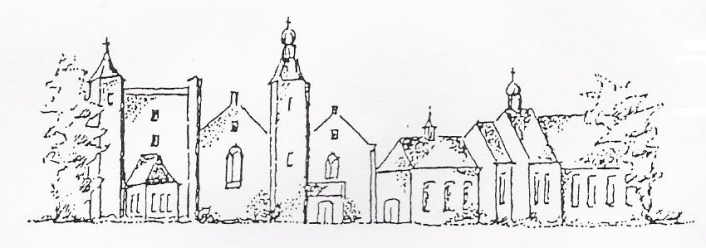 SluisZondag 19 juni 2022, 10.00 uurVoorganger: ds. J.C. de BeunOrganist: mw W KamphuisAmbtsdragers: dhr R.GoosenLector: mw J.BakkerDe collecte bij de uitgang is bestemd voor kerkrentmeesters en diaconie. De 2e collecte voor Jeugdraad Z-Vl.De bloemen uit de dienst gaan met een groet van de gemeente naar  dhr A.de Die, Cadzand enMw Flemm-de Lijser, Oostburgna de dienst is er koffie en theeINTREDEWoord van welkom en mededelingenAan de Paaskaars worden de tafelkaarsenontstoken.A.:We ontsteken de tafelkaarsen.      Eén kaars voor Israël      en één kaars voor de gemeente.     Wij beiden      - onlosmakelijk met elkaar verbonden -      mogen ons gedragen weten      naar het licht van de nieuwe morgen.LIED 970: 1 Vlammen zijn er vele, één is het licht,licht van Jezus Christus,vlammen zijn er vele, één is het licht,wij zijn één in ChristusWe gaan staanINTREDELIED 130a verzen 1 en 3 (organist 1x voorspelen)BEMOEDIGING EN GROETWe gaan zittenGEBED om ontfermingLIED  705: 1 en 4 Ere zij aan God,  de VaderInleiding op het thema van de dienstGEBED om verlichting met de Heilige GeestSCHRIFTLEZINGENJona 3:10–4:113.10Toen God zag dat zij inderdaad anders begonnen te leven, kwam hij terug op wat hij gedreigd had hun aan te doen, en hij deed het niet.4: 41Dit wekte grote ergernis bij Jona en hij werd kwaad. 2Hij bad tot de HEER: ‘Ach HEER, heb ik het niet gezegd toen ik nog thuis was? Daarom wilde ik naar Tarsis vluchten. Ik wist het wel: u bent een God die genadig is en liefdevol, geduldig en trouw, en tot vergeving bereid. 3Laat mij maar sterven, HEER: ik ben liever dood dan dat ik zo verder moet leven.’ 4Maar de HEER zei: ‘Is het terecht dat je zo kwaad bent?’5Nadat Jona Nineve had verlaten, was hij aan de oostkant van de stad gaan zitten. Hij had er een hut gemaakt om in de schaduw af te wachten wat er met de stad zou gebeuren. 6Nu liet God, de HEER, een wonderboom opschieten om Jona schaduw boven zijn hoofd te geven en zijn ergernis te verdrijven. Jona was opgetogen over de plant. 7Maar de volgende morgen, bij het aanbreken van de dag, liet God de plant door een worm aanvreten, zodat hij verdorde. 8En toen de zon opkwam, liet God een verzengende wind uit het oosten waaien; de zon brandde zo op Jona’s hoofd dat hij door de hitte werd bevangen. Hij bad om te mogen sterven: ‘Ik ben liever dood dan dat ik zo verder moet leven.’ 9Maar God zei tegen Jona: ‘Is het terecht dat je zo kwaad bent over die plant?’ Jona antwoordde: ‘Ik ben verschrikkelijk kwaad, en terecht!’ 10Toen zei de HEER: ‘Als jij al verdriet hebt om die wonderboom, waar jij geen enkele moeite voor hebt hoeven doen en die jij niet hebt laten groeien, een plant die in één nacht opkwam en in één nacht verging, 11zou ik dan geen verdriet hebben om Nineve, die grote stad, waar meer dan honderdtwintigduizend mensen wonen die het verschil tussen links en rechts niet eens kennen en dan nog al die dieren.?’& Matteüs 20:1–2 en 8–16201Het is met het koninkrijk van de hemel als met een landheer die er bij het ochtendgloren op uit trok om dagloners voor zijn wijngaard te zoeken.  2Nadat hij met de arbeiders een dagloon van een denarie overeengejomen was, stuurde hij hen naar zijn wijngaard.---8Toen de avond gevallen was, zei de heer van de wijngaard tegen zijn rentmeester: “Roep de arbeiders bij je en betaal hun het loon uit. Begin daarbij met de laatsten en eindig met de eersten.” 9En zij die er vanaf het elfde uur waren, kwamen naar voren en kregen ieder een denarie. 10En toen zij die als eersten waren gekomen naar voren stapten, dachten ze dat zij wel meer zouden krijgen. Maar ook zij kregen ieder die ene denarie. 11Toen ze die in handen hadden, gingen ze bij de landheer hun beklag doen: 12“Die laatsten hebben één uur gewerkt en u behandelt hen zoals u ons behandelt, terwijl wij het onder de brandende zon de hele dag hebben volgehouden.” 13Hij gaf een van hen ten antwoord: “Beste man, ik behandel je toch niet onrechtvaardig? Je hebt toch ingestemd met het loon van één denarie? 14Neem dan aan wat je toekomt en ga. Ik wil aan die laatsten nu eenmaal hetzelfde betalen als aan jou. 15Of mag ik met mijn geld niet doen wat ik wil? Zet het kwaad bloed dat ik goed ben?” 16Zo zullen de laatsten de eersten zijn en de eersten de laatsten.’l. Tot zover de Schriftlezing.    Gelukkig zijn zij     die het woord van God horen     het in hun hart bewaren     en eruit leven.a. AmenLIED 350 verzen 1, 5 en 7 “Het water van de grote vloed”VERKONDIGINGMeditatief  ORGELSPEL LIED 352 :1, 4 en 7 “Jezus, meester alles dingen”Collecteaankondiging en inzamelingVOORBEDEN– stil gebed – Onze VaderWe gaan staanSLOTLIED 991:  1, 2 en 7 “De eersten zijn de laatsten”ZENDING EN ZEGENLIED 425 Vervuld van uw zegenAGENDA 22 juni 2022, 14.30 uur dienst in Rozenoord,   voorganger ds. Vrouwkje Dees26 juni 2022, 10.00 uur dienst te Sluis,voorganger ds. Vrouwkje Dees11.00 uur Duitstalige dienst te Cadzand03 juli 2022: CadzandLet Op: 9.30 uur Duitstalige dienst11.00 uur NL dienst Indien nog van toepassing: graag de aanmeldingen tijdig  doorgeven.Op zaterdag 09-07-2022 houden we een rondwandeling over de wallen in Retranchement. Na afloop is er koffie in dorpshuis d’Ouwe Kerke. Vertrek om 14.00 uur vanaf de parking bij de brug.Kunstexposities in de Mariakerk te Cadzand, vanaf 1 juni t/m 16 september 2022.Dagelijks geopend 14.00-17.00 uur, toegang vrij.Op 09-07-2022 tevens kunst-hobby-boekenmarkt in de kerktuin v.a. 10.30 uurZie ook: www.pknzuizdwesthoek.nl 